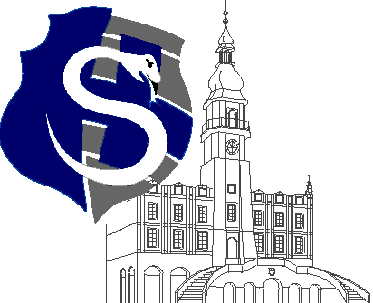 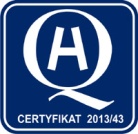 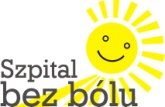 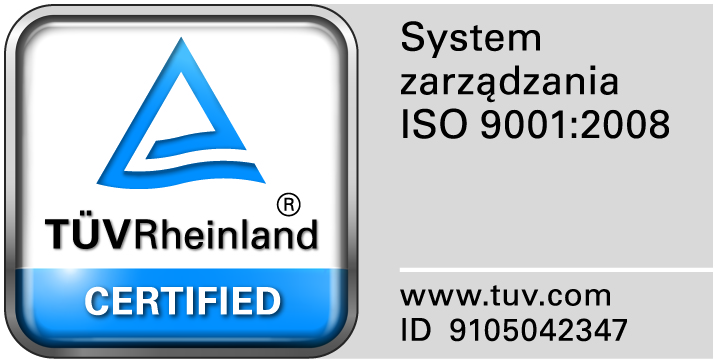 					                                                                                                                  									Zamość 2017-02-27                      	Wszyscy Zainteresowani WykonawcyDotyczy: Przetargu nieograniczonego na dostawę różnych artykułów spożywczych, nr sprawy2/PN/17.WYJAŚNIENIA ZWIĄZANE Z TREŚCIĄ SIWZDziałając zgodnie z art. 38 ust. 2 ustawy Prawo zamówień publicznych (tekst jednolity: Dz. U. z 2013 r. poz. 907, 984, 1047 i 1473 oraz z 2014r. poz. 423,768,811,915,1146 i 1232), w związku z pytaniami  dotyczącymi treści Specyfikacji Istotnych Warunków Zamówienia – Zamawiający przesyła treść pytań nadesłanych do w/w postępowania wraz z odpowiedziami.Pytanie nr 1  dotyczy zadania nr 1Czy zamawiający w poz. Nr 4- kefir a` 250g- – dopuszcza zmianę gramatury na gramaturę kefir 200 g?Odpowiedź: NIEPytanie nr 2  	dotyczy zadania nr 1			Czy Zamawiający – w pozycji nr 8 – jogurt owocowy a ‘ 200-250 g – dopuszcza zmianę gramatury na gramaturę jogurt owocowy 150 g?Jeżeli jest możliwa zmiana gramatury, to czy należy przeliczyć ilość danego produktu odpowiednio do rocznego zapotrzebowania?Odpowiedź: NIE